                                                                       Работа с родителями03.11. 2022 Районное заседание университета педагогических знаний.Вопросы по профориентации выпускников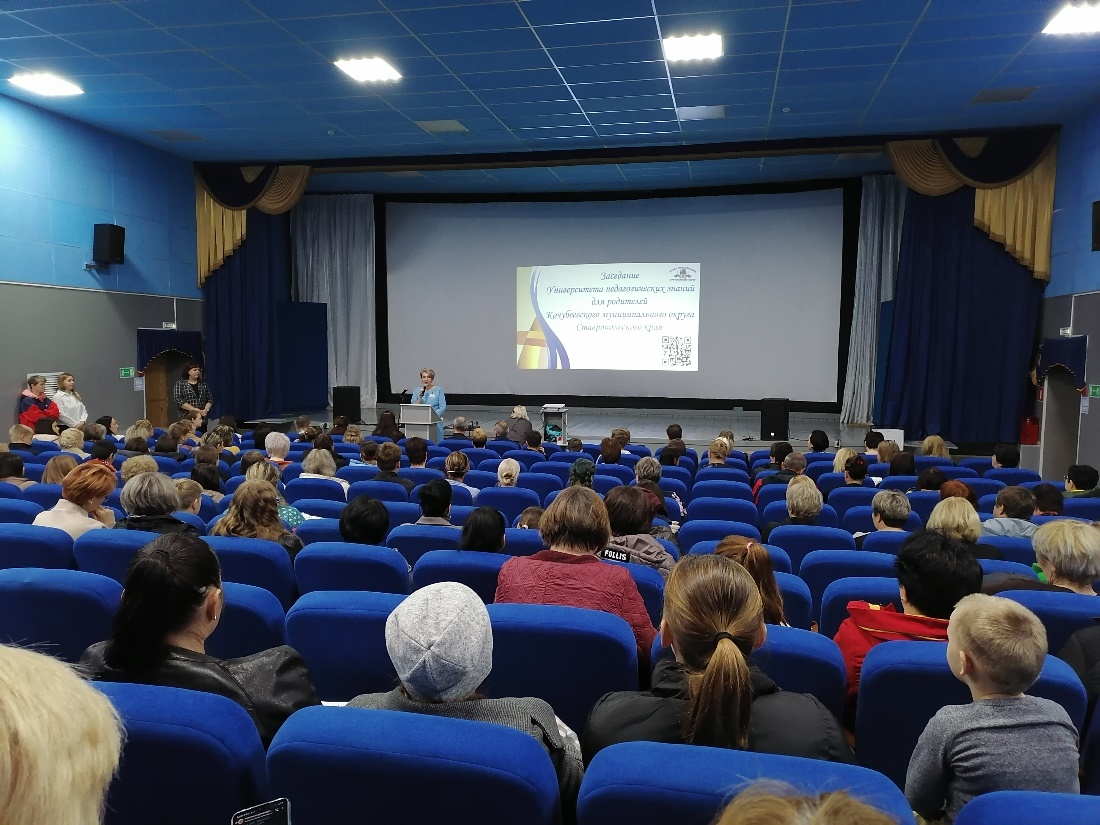 Выступление директора школы Сетовой Е.М.на общешкольном родительском собрании 29.09.2022Взаимодействие семьи и школы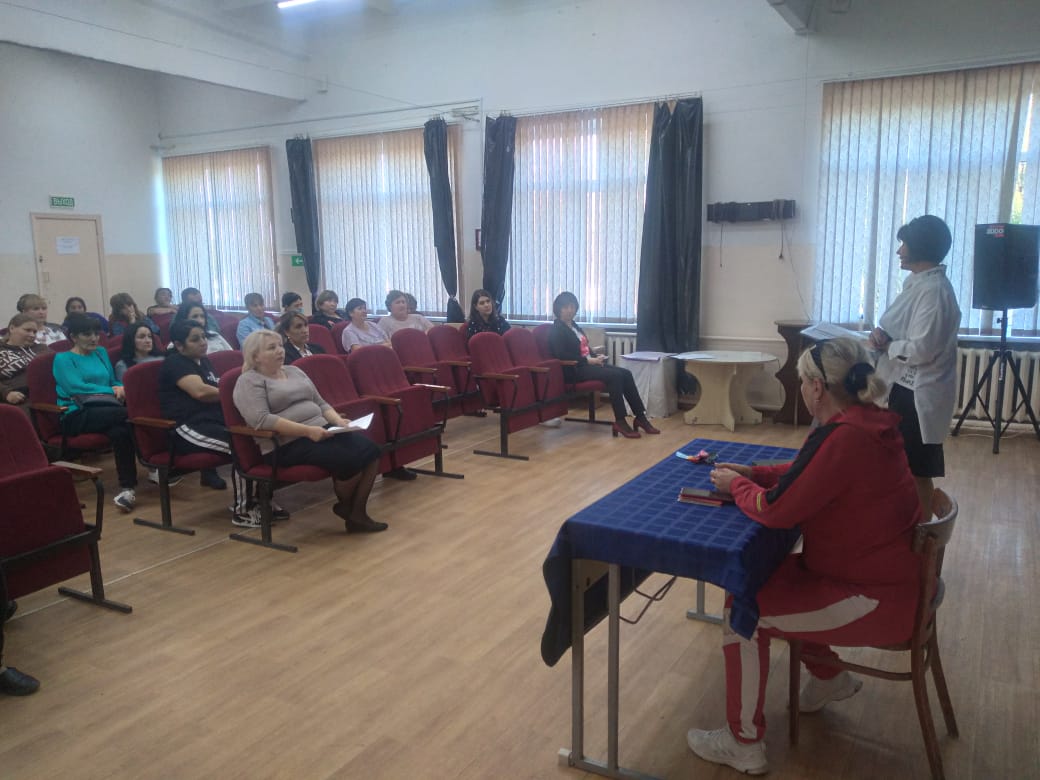 15.12.2022 Разговор о важном. Патриотическое воспитание  и роль семьи в формировании  гражданской позиции у учащихся.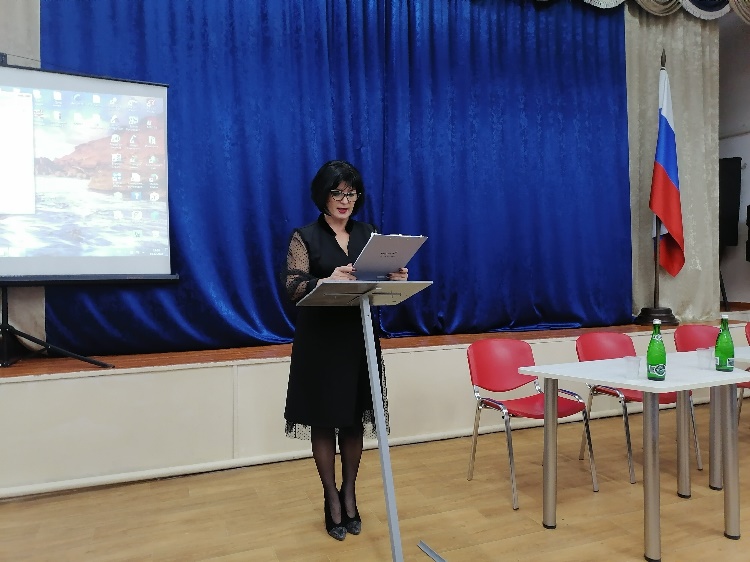 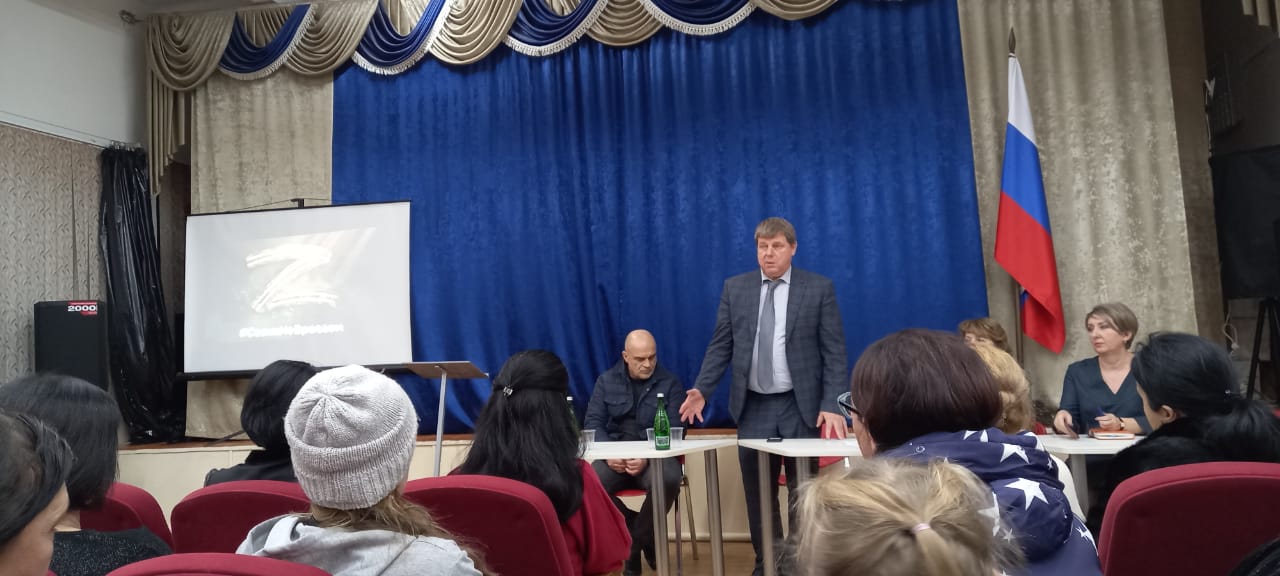 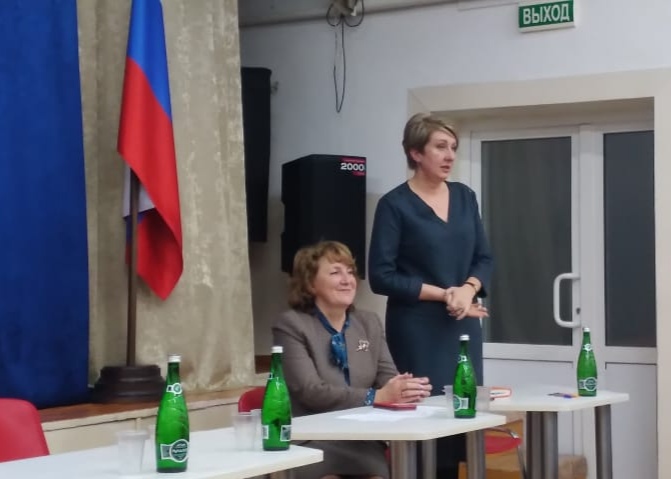 На родительском собрании присутствовали почётные гости:  глава Кочубеевского муниципального округа Клевцов А.П., председатель Думы  Кочубеевского муниципального округа Елфинова Л.В.,  руководитель отдела образования Ворончихина Н.А., руководитель территориального отдела Кочубеевского муниципального округа Меда И.О.Заседание общешкольного родительского комитета 16.12.2022Педагогический лекторий «Безопасность школьников»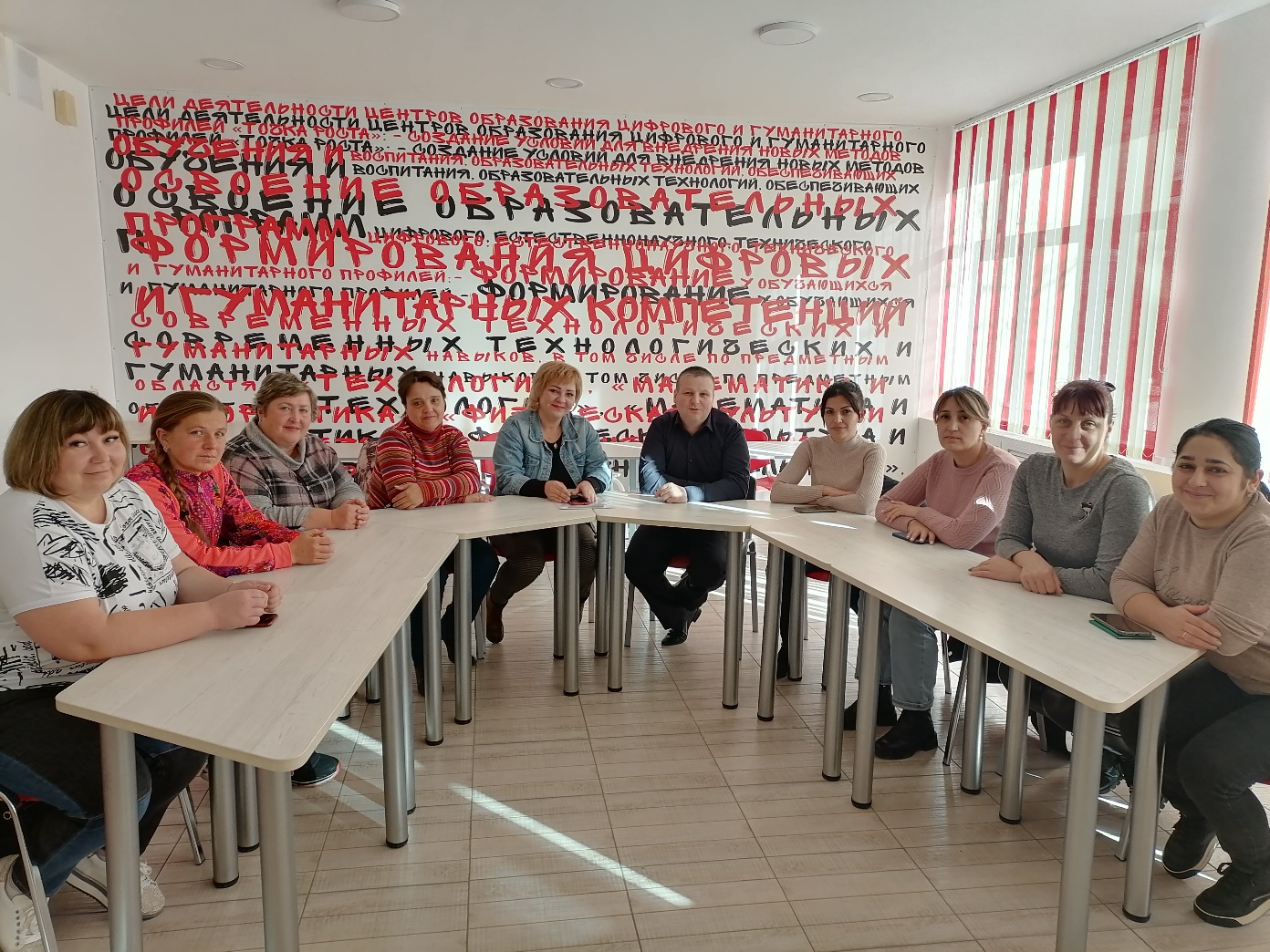 Заседание краевого университета педагогичесхих знаний в режиме конференции  он-лайн. Вопросы диструктивного поведения школьников03.03.2023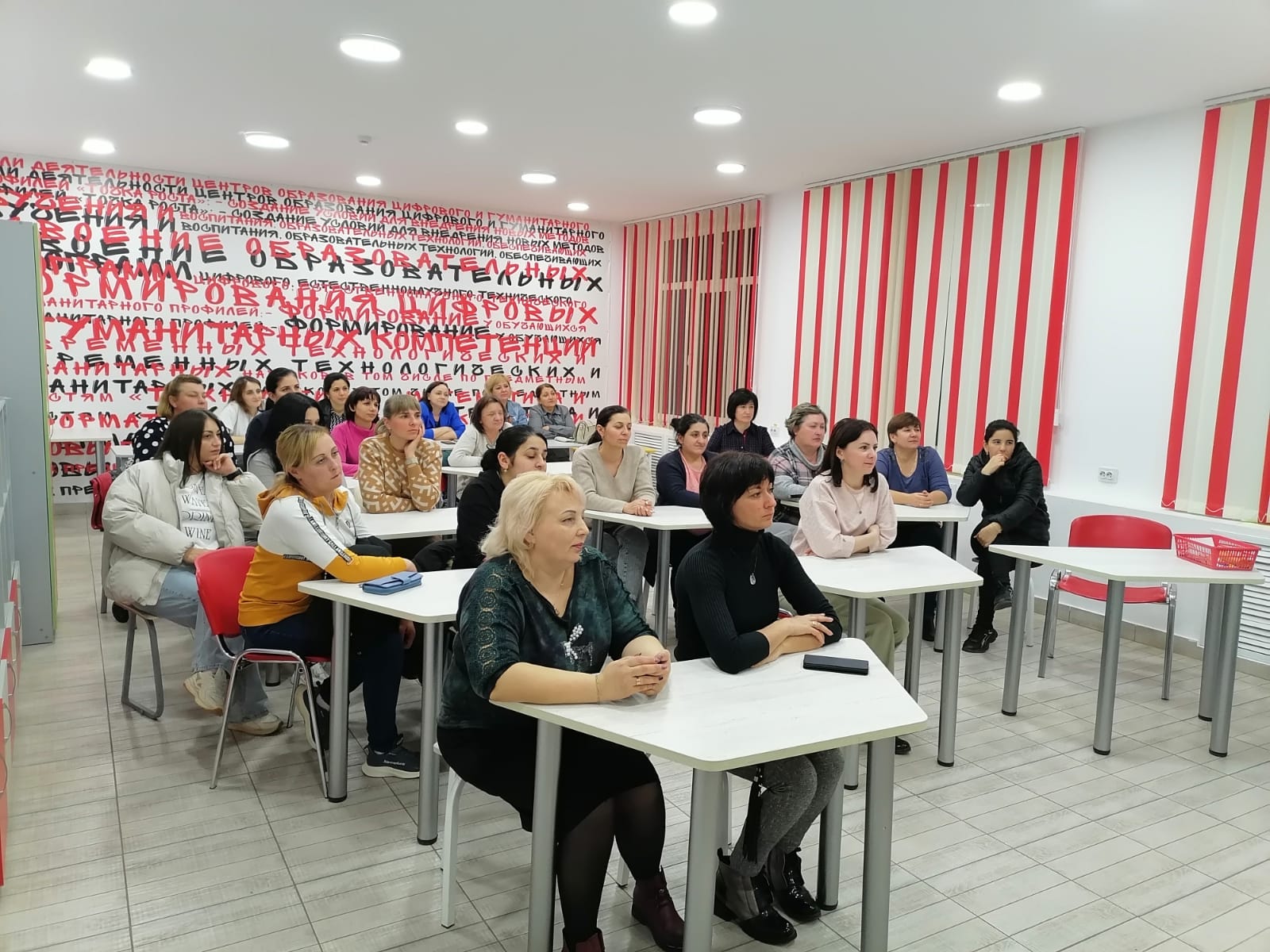 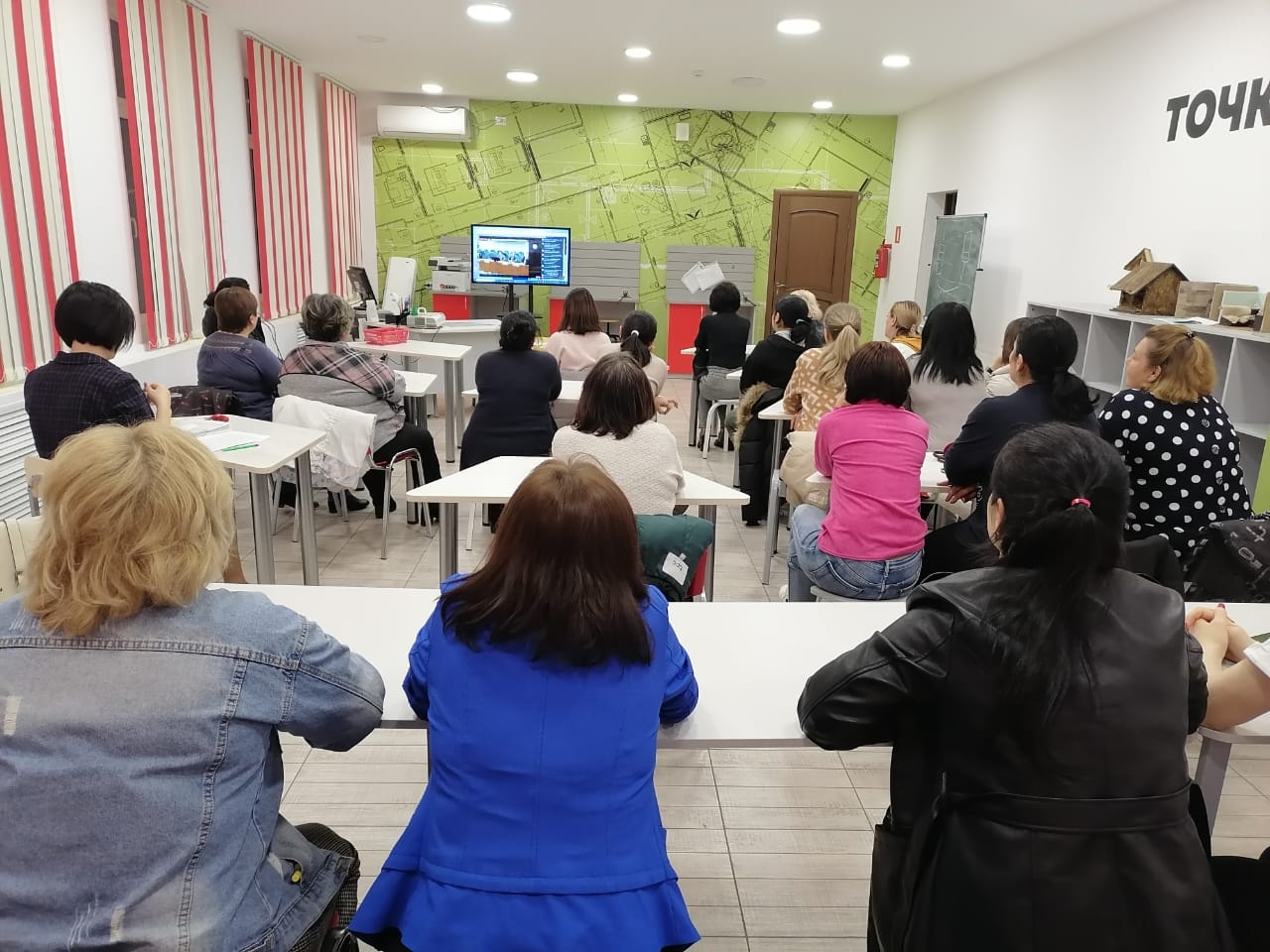 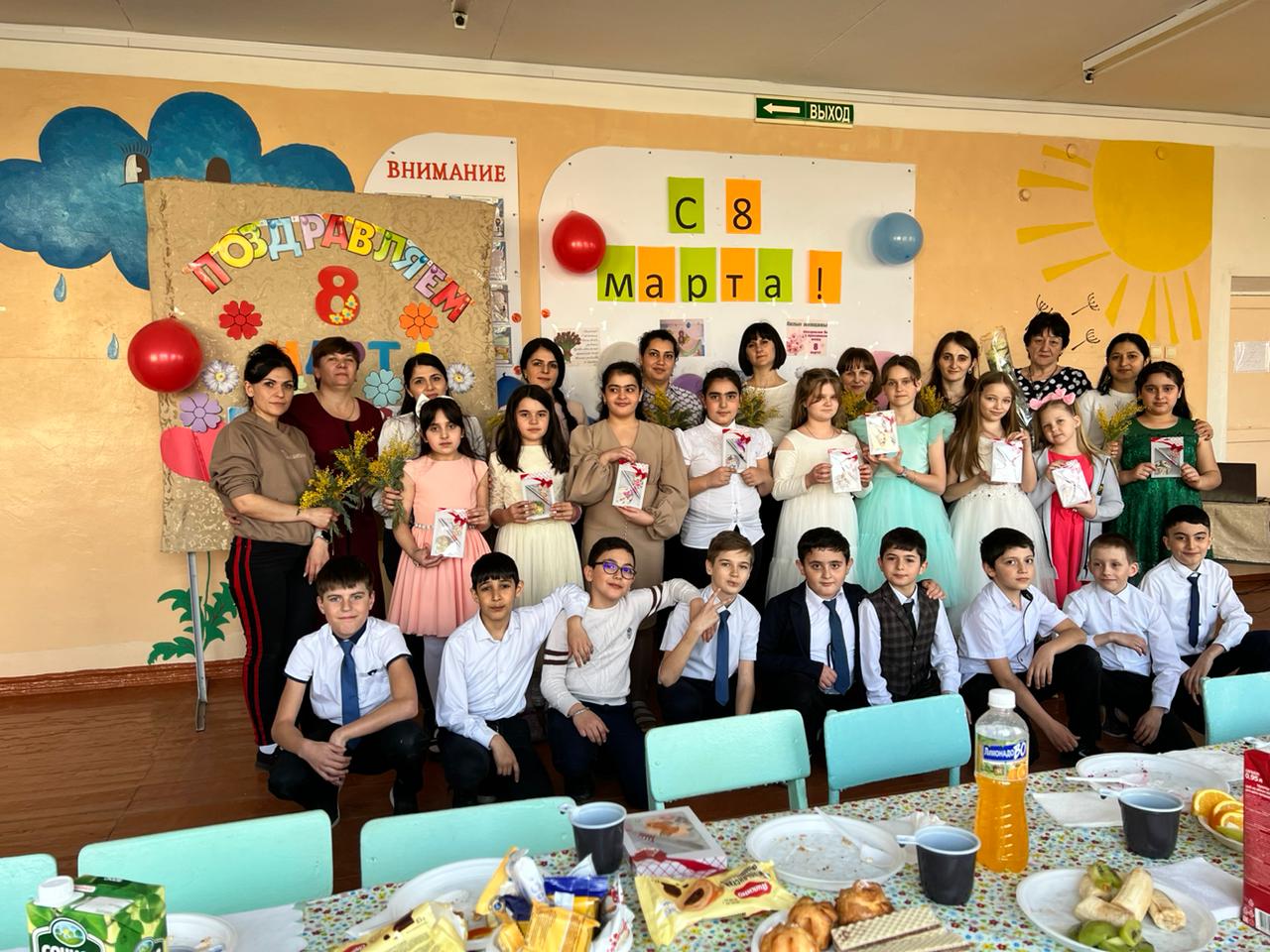 Традиционный праздник 8 марта 2023 годас участием родителей 